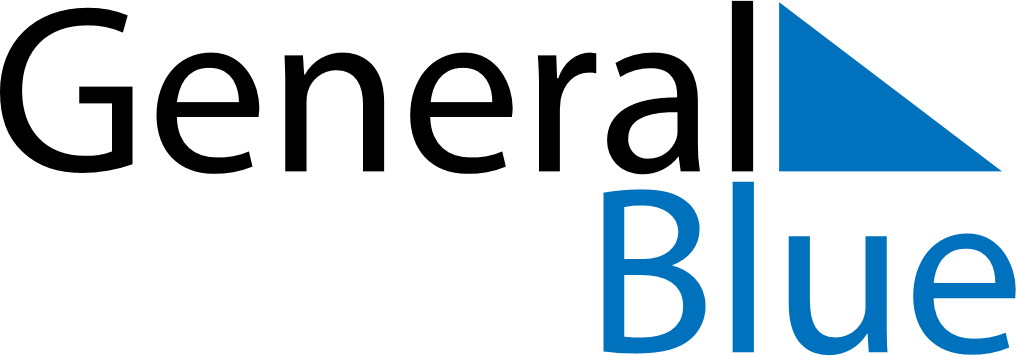 June 2024June 2024June 2024June 2024June 2024June 2024June 2024Pucheng, Fujian, ChinaPucheng, Fujian, ChinaPucheng, Fujian, ChinaPucheng, Fujian, ChinaPucheng, Fujian, ChinaPucheng, Fujian, ChinaPucheng, Fujian, ChinaSundayMondayMondayTuesdayWednesdayThursdayFridaySaturday1Sunrise: 5:09 AMSunset: 6:57 PMDaylight: 13 hours and 47 minutes.23345678Sunrise: 5:09 AMSunset: 6:58 PMDaylight: 13 hours and 48 minutes.Sunrise: 5:09 AMSunset: 6:58 PMDaylight: 13 hours and 49 minutes.Sunrise: 5:09 AMSunset: 6:58 PMDaylight: 13 hours and 49 minutes.Sunrise: 5:09 AMSunset: 6:59 PMDaylight: 13 hours and 49 minutes.Sunrise: 5:09 AMSunset: 6:59 PMDaylight: 13 hours and 50 minutes.Sunrise: 5:09 AMSunset: 6:59 PMDaylight: 13 hours and 50 minutes.Sunrise: 5:09 AMSunset: 7:00 PMDaylight: 13 hours and 51 minutes.Sunrise: 5:09 AMSunset: 7:00 PMDaylight: 13 hours and 51 minutes.910101112131415Sunrise: 5:09 AMSunset: 7:01 PMDaylight: 13 hours and 52 minutes.Sunrise: 5:09 AMSunset: 7:01 PMDaylight: 13 hours and 52 minutes.Sunrise: 5:09 AMSunset: 7:01 PMDaylight: 13 hours and 52 minutes.Sunrise: 5:09 AMSunset: 7:02 PMDaylight: 13 hours and 52 minutes.Sunrise: 5:09 AMSunset: 7:02 PMDaylight: 13 hours and 53 minutes.Sunrise: 5:09 AMSunset: 7:02 PMDaylight: 13 hours and 53 minutes.Sunrise: 5:09 AMSunset: 7:03 PMDaylight: 13 hours and 53 minutes.Sunrise: 5:09 AMSunset: 7:03 PMDaylight: 13 hours and 54 minutes.1617171819202122Sunrise: 5:09 AMSunset: 7:03 PMDaylight: 13 hours and 54 minutes.Sunrise: 5:09 AMSunset: 7:04 PMDaylight: 13 hours and 54 minutes.Sunrise: 5:09 AMSunset: 7:04 PMDaylight: 13 hours and 54 minutes.Sunrise: 5:09 AMSunset: 7:04 PMDaylight: 13 hours and 54 minutes.Sunrise: 5:09 AMSunset: 7:04 PMDaylight: 13 hours and 54 minutes.Sunrise: 5:10 AMSunset: 7:04 PMDaylight: 13 hours and 54 minutes.Sunrise: 5:10 AMSunset: 7:05 PMDaylight: 13 hours and 54 minutes.Sunrise: 5:10 AMSunset: 7:05 PMDaylight: 13 hours and 54 minutes.2324242526272829Sunrise: 5:10 AMSunset: 7:05 PMDaylight: 13 hours and 54 minutes.Sunrise: 5:11 AMSunset: 7:05 PMDaylight: 13 hours and 54 minutes.Sunrise: 5:11 AMSunset: 7:05 PMDaylight: 13 hours and 54 minutes.Sunrise: 5:11 AMSunset: 7:05 PMDaylight: 13 hours and 54 minutes.Sunrise: 5:11 AMSunset: 7:05 PMDaylight: 13 hours and 54 minutes.Sunrise: 5:11 AMSunset: 7:05 PMDaylight: 13 hours and 54 minutes.Sunrise: 5:12 AMSunset: 7:06 PMDaylight: 13 hours and 53 minutes.Sunrise: 5:12 AMSunset: 7:06 PMDaylight: 13 hours and 53 minutes.30Sunrise: 5:12 AMSunset: 7:06 PMDaylight: 13 hours and 53 minutes.